График за обследване на техническото състояние на язовирните стени и съоръженията към тях на територията на област Перник/ Приложение към Заповед №	3.. г. на Областния управител/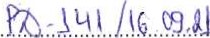 Ден 127.09.2021г.Ден 228.09.2021г.Ден З29.09.2021гДен 430.09.2021Ден 501.10.2021гДен 604.10.2021г.Яз. Красава 1Яз. КонскаЯз. ТемелковоЯз. СтуденаЯз. ИзворЯз. ВърбицаЯз. Красава 2Яз. ЛялинциЯз. ОсломеЯз. РутешЯз. ПчелинаЯз. Стефановояз. Брезнишки изворЯз. ЯрловциЯз. ЯрджиловциЯз. Долна ДиканяЯз. ЗеменЯз. ВърбаЯз. Слаковцияз. МещицаЯз. РасникЯз. ДренЯз. Боборацияз. Бегуновцияз. МещицаЯз. РасникЯз. ДренЯз. Бобораци